КАРТОЧКА ОРГАНИЗАЦИИ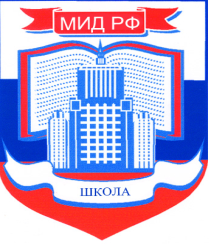 Краткое наименование: 
ФГБОУ «Средняя школа-интернат МИД России» Полное наименование: Федеральное государственное бюджетное общеобразовательное учреждение «Средняя школа-интернат Министерства иностранных дел Российской Федерации»Директор: Захарко Любовь ВасильевнаБанк: ГУ БАНКА РОССИИ ПО ЦФО//УФК по Московской области, г. Москвар/с 03214643000000014801УФК  по Московской области (ФГБОУ «Средняя школа-интернат МИД России» л/сч.20486Х71340)Юр. адрес: 141142,   Московская область,   Городской  округ  Лосино – Петровский, пос. Юность, строение 15.
БИК 044525987ИНН 5050004578        КПП 505001001     ОГРН 1035010209827ОКТМО 46742000     ОКПО 04814975    ОКВЭД 85.13КБК 00000000000000000130КБК 00000000000000000150тел./факс: 8-495-993-02-07
                   8-496-56-7-38-84E-mail: mid-school@yandex.ruсайт школы: www.shkolamid.ru